→ Spécialisation : Atmosphères Intérieure et Extérieure→ Objectif : Intégration d’une équipe projetCéline YANASIKCHARGE D’ETUDESEN ENVIRONNEMENT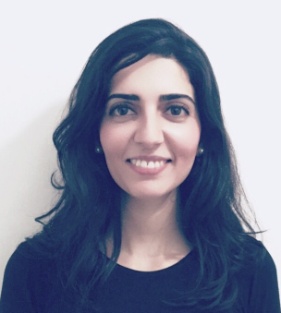 5 rue des EtourneauxCHARGE D’ETUDESEN ENVIRONNEMENT95610 Eragny-sur-OiseCHARGE D’ETUDESEN ENVIRONNEMENT06 59 84 05 16CHARGE D’ETUDESEN ENVIRONNEMENTceline.yanasik@gmail.comCHARGE D’ETUDESEN ENVIRONNEMENT24 ansCHARGE D’ETUDESEN ENVIRONNEMENTPermis de conduire BCHARGE D’ETUDESEN ENVIRONNEMENT EXPERIENCES PROFESSIONNELLES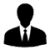 2014-2015(11 mois)Groupe Cleaneol – Service audit et expertise de la qualité de l’air – Nanterre (92)Ingénieure d’études en qualité de l’air intérieur – Contrat d’apprentissageObjectif : Conception et développement du service audit et expertise de la qualité de l’air intérieur des bâtiments tertiaires, basé sur une démarche Haute Qualité Environnementale (HQE), afin de préserver des constructions durables mais aussi de prévenir les risques sur la santé lié à la qualité de l’air intérieurVeille technologique et réglementaire sur les méthodes, les outils, les normesDéfinition des protocoles, des moyens matériels et des méthodes de prélèvements Mise au point d’un cahier des chargesParticipation à l’évaluation budgétaire des étudesFormation technico-commerciale et échanges avec les équipes commercialesEchantillonnage des polluants sur le terrain avec les équipes techniques Synthèse et interprétation des données & rédaction des rapports d’étudesRésultats : Réalisation de 2 études HQE & 6 études de prévention, représentant 7,2% du CA2014(1 semaine)Université Paris DiderotMétrologie dans les milieux naturels et altérés par l’activité humaine – Stage de terrain à Martigues (13)Objectif : Etudier sur le terrain les phénomènes naturels et anthropiques impactant l’eau, l’air, le solDéfinition des prélèvements, des protocoles d’analyses physico-chimiques et microbiologiquesAnalyses en laboratoire et exploitation des résultats2013(2 mois)Hôpital Lariboisière – Laboratoire de bactériologie, virologie, hygiène – Paris (10ème)Technicienne de laboratoire en examen bactériologique – Stage de fin d’études de licenceObjectif : Préparation à l’accréditation des laboratoires de biologie médicale selon la norme ISO 15189Coloration Gram, comptage cellulaire par microscopie optique, isolement sur milieux sélectifsGestion, rangement et archivage des échantillons d’intérêtsRésultats : Création d’une base de données permettant l’évaluation des compétences du personnel FORMATIONS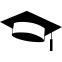 2015Master 2 Sciences et Génie de l’Environnement (SGE) - Spécialité Atmosphères Intérieure et Extérieure Université Paris Diderot – (13ème) en partenariat avec l’Ecole Nationale des Ponts et Chaussées - (77) et l’Université Paris Est Créteil - Créteil (94)2010-2013Licence de Chimie et Biologie en faculté des sciences et technologiesUniversité Paris Est Créteil - Créteil (94)2010Baccalauréat Général ScientifiqueLycée Jacques Feyder – Epinay sur Seine (93)COMPETENCES LINGUISTIQUES ET INFORMATIQUES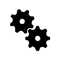 LANGUES ETRANGERESAnglais : Bon niveauLOGICIELSWord, Power point, ExcelLANGUES ETRANGERESEspagnol : Niveau scolaireLOGICIELSFlovent (simulation CFD), Matlab, Autocad LOISIRS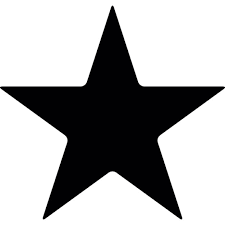 IntérêtsVélo, fitness, badminton (pratique pendant 3 ans), voyagesVie associativeBénévole de l’association « A manger pour tous ». Préparation et distribution de repas aux sans-abris (pour plus de 300 personnes)